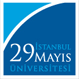 Doküman NoSBE-FR.023Yayın Tarihi30/03/2018Revizyon No01Revizyon Tarihi02/12/2023Sayfa No1/1ÖĞRENCİ BİLGİLERİ	                 .... / .... / 20..Numarası			:Adı, Soyadı			:Anabilim Dalı/Programı		:  Tez Başlığı (Türkçe)		:Tez Başlığı (Diğer)		:Tez İzleme Komitesi         /        /        tarihinde toplanmış ve yukarıda bilgileri verilen öğrencinin sunduğu tez önerisini inceleyerek adayı savunma sınavına almıştır. Sonuç olarak tez önerisinin;   [    ] OY BİRLİĞİ    [    ] OY ÇOKLUĞU        ile karar verilmiştir.Tez İzleme Komitesi ÜyeleriNot: Kararın olumsuz olması durumunda gerekçeli karar eklenmelidir.Adayın doktora tez önerisi savunma tutanağı yukarıdadır.				Gereğini bilgilerinize arz ederim.								                                                                                                                                                                       Tarih:      /       / 20…                                                                                                                                                                           (İsim – İmza)Anabilim Dalı Başkanıİstanbul 29 Mayıs Üniversitesi Lisansüstü Eğitim ve Öğretim YönetmeliğiMadde 32 altında belirlenen ilkeler çerçevesinde  gerçekleştirilir.Ek: Doktora Tez Önerisi RaporuÖĞRENCİ BİLGİLERİ	                 .... / .... / 20..Numarası			:Adı, Soyadı			:Anabilim Dalı/Programı		:  Tez Başlığı (Türkçe)		:Tez Başlığı (Diğer)		:Tez İzleme Komitesi         /        /        tarihinde toplanmış ve yukarıda bilgileri verilen öğrencinin sunduğu tez önerisini inceleyerek adayı savunma sınavına almıştır. Sonuç olarak tez önerisinin;   [    ] OY BİRLİĞİ    [    ] OY ÇOKLUĞU        ile karar verilmiştir.Tez İzleme Komitesi ÜyeleriNot: Kararın olumsuz olması durumunda gerekçeli karar eklenmelidir.Adayın doktora tez önerisi savunma tutanağı yukarıdadır.				Gereğini bilgilerinize arz ederim.								                                                                                                                                                                       Tarih:      /       / 20…                                                                                                                                                                           (İsim – İmza)Anabilim Dalı Başkanıİstanbul 29 Mayıs Üniversitesi Lisansüstü Eğitim ve Öğretim YönetmeliğiMadde 32 altında belirlenen ilkeler çerçevesinde  gerçekleştirilir.Ek: Doktora Tez Önerisi RaporuÖĞRENCİ BİLGİLERİ	                 .... / .... / 20..Numarası			:Adı, Soyadı			:Anabilim Dalı/Programı		:  Tez Başlığı (Türkçe)		:Tez Başlığı (Diğer)		:Tez İzleme Komitesi         /        /        tarihinde toplanmış ve yukarıda bilgileri verilen öğrencinin sunduğu tez önerisini inceleyerek adayı savunma sınavına almıştır. Sonuç olarak tez önerisinin;   [    ] OY BİRLİĞİ    [    ] OY ÇOKLUĞU        ile karar verilmiştir.Tez İzleme Komitesi ÜyeleriNot: Kararın olumsuz olması durumunda gerekçeli karar eklenmelidir.Adayın doktora tez önerisi savunma tutanağı yukarıdadır.				Gereğini bilgilerinize arz ederim.								                                                                                                                                                                       Tarih:      /       / 20…                                                                                                                                                                           (İsim – İmza)Anabilim Dalı Başkanıİstanbul 29 Mayıs Üniversitesi Lisansüstü Eğitim ve Öğretim YönetmeliğiMadde 32 altında belirlenen ilkeler çerçevesinde  gerçekleştirilir.Ek: Doktora Tez Önerisi RaporuÖĞRENCİ BİLGİLERİ	                 .... / .... / 20..Numarası			:Adı, Soyadı			:Anabilim Dalı/Programı		:  Tez Başlığı (Türkçe)		:Tez Başlığı (Diğer)		:Tez İzleme Komitesi         /        /        tarihinde toplanmış ve yukarıda bilgileri verilen öğrencinin sunduğu tez önerisini inceleyerek adayı savunma sınavına almıştır. Sonuç olarak tez önerisinin;   [    ] OY BİRLİĞİ    [    ] OY ÇOKLUĞU        ile karar verilmiştir.Tez İzleme Komitesi ÜyeleriNot: Kararın olumsuz olması durumunda gerekçeli karar eklenmelidir.Adayın doktora tez önerisi savunma tutanağı yukarıdadır.				Gereğini bilgilerinize arz ederim.								                                                                                                                                                                       Tarih:      /       / 20…                                                                                                                                                                           (İsim – İmza)Anabilim Dalı Başkanıİstanbul 29 Mayıs Üniversitesi Lisansüstü Eğitim ve Öğretim YönetmeliğiMadde 32 altında belirlenen ilkeler çerçevesinde  gerçekleştirilir.Ek: Doktora Tez Önerisi Raporu